Instrukcja Instytutu Kultury UJ w zakresie przygotowania i złożenia pracy dyplomowej, przygotowywanej na studiach podyplomowych Zarządzanie kulturąWymogi ogólne: 1. Praca jest napisana samodzielnie, pod kierunkiem promotora. 2. Praca jest związana tematycznie z kierunkiem i specjalnością studiów. Wymogi merytoryczne: Podstawowym celem pracy dyplomowej jest opracowanie wybranego zagadnienia naukowego, służące rozwiązaniu problemu profesjonalnego lub badawczego, w oparciu o badania własne autora/autorki pracy oraz dorobek nauki. Praca nie może być tylko opisem (streszczeniem, omówieniem) danego problemu badawczego, musi zawierać wyraźnie sformułowane pytania badawcze z nim związane. Tym samym istota pracy dyplomowej polega na: sformułowaniu problemu i doborze odpowiednich metod jego rozwiązywania, prezentacji otrzymanych wyników oraz wyciągnięciu w oparciu o nie wniosków. Autor/autorka pracy dyplomowej powinien/powinna wykazać się w pracy znajomością literatury przedmiotu z zakresu nauk o zarządzaniu, co powinno znaleźć odzwierciedlenie w przytaczanych w pracy faktach, danych, teoriach oraz wynikach dotychczas prowadzonych badań. Liczba opracowań naukowych wykorzystanych w pracy dyplomowej powinna być nie mniejsza niż 10 pozycji. Wypowiedź musi być tak skonstruowana, a przypisy muszą być umieszczone w takich miejscach, by jasno i jednoznacznie oddzielić własne poglądy, teorie, opinie i ustalenia od zapożyczonych. W żadnym przypadku czytelnik nie może mieć wątpliwości, jaki fragment wypowiedzi jest wynikiem własnych, oryginalnych wysiłków autora, a jaki stanowi odwołanie do dorobku innych autorów. Przy ocenie pracy dyplomowej uwzględnia się również dbałość autora/autorki pracy o spójność i logiczną konstrukcję tekstu oraz o poprawność językową (styl, poprawność gramatyczną, ortografię i interpunkcję). Wymogi redakcyjne: Objętość pracy: tekst główny pracy dyplomowej powinien liczyć 20 tys. – 22 tys. znaków ze spacjami (w tej liczbie nie uwzględnia się bibliografii i aneksów). Krój pisma – dowolnyWysokość kroju pisma – 12 punktów. Interlinia (odstęp między wierszami) – 1,5. Należy stosować justowanie (wyrównanie tekstu do obu marginesów) oraz wcięcia akapitowe (dla pierwszego wersu w akapicie). Wszystkie strony ponumerowane u dołu strony (oprócz tytułowej, która nie jest numerowana, ale jest uwzględniana w numeracji). Przypisy, w przypadku umieszczonych na dole strony, ponumerowane (pismo 10 punktów). Rozdziały i podrozdziały powinny być numerowane. Tytuły rozdziałów i podrozdziałów: pismo pogrubione, 14-18 punktów. Obowiązujący układ pracy: Strona tytułowa. Spis treści. Wstęp. Rozdziały i podrozdziały. Zakończenie (wnioski). Bibliografia (wykaz cytowanej literatury, w porządku alfabetycznym). Aneksy (ewentualne załączniki, wykaz ewentualnych ilustracji, tabel, wykresów, indeks rzeczowy, indeks osobowy, itp.) Strona tytułowa (zob. wzór na końcu Instrukcji): Musi zawierać: 1.1. Nazwę uczelni, wydziału i instytutu oraz informacje o rodzaju studiów (u góry ześrodkowane): Uniwersytet Jagielloński Wydział Zarządzania i Komunikacji Społecznej INSTYTUT KULTURY studia podyplomowe 1.2. Imię i nazwisko autora pracy dyplomowej (ześrodkowane, małe litery oprócz pierwszych) na wysokości połowy strony. 1.3. Tytuł pracy dyplomowej (ześrodkować wersalikami). 1.5. Formułę: Opiekun pracy dyplomowej (tytuł/nazwisko) (z prawej strony, pod tytułem). 1.6. Formuła dot. opracowania zgodnie z obowiązującymi przepisami o prawie autorskim i prawach pokrewnych (na dole strony, ześrodkowane). 1.7. Miejsce i rok napisania/obrony pracy: Kraków 2019 (na dole strony, ześrodkowane). Spis treści. Umieszczony po abstrakcie, uwzględniający numerację rozdziałów i podrozdziałów oraz numery stron. Wstęp. Powinien zawierać: 3.1. Tezę /cel pracy 3.2. Stan badań (w ujęciu problemowym). Przy ustalaniu stanu badań należy wykorzystać: a) Opracowania bezpośrednio związane z tematem (najważniejsze książki, artykuły i fragmenty wydawnicze, inne materiały publikowane), b) Źródła zastane (wtórne). c) Ewentualnie – źródła wywołane (badania ankietowe, wywiady, obserwacje, fotografie). d) Ewentualnie – opracowania metodologiczne. 3.4. Omówienie układu pracy wraz z przedstawieniem celów poszczególnych rozdziałów i charakterystyką osiągniętych wyników. 3.5. Ewentualne podziękowania dla osób, które przyczyniły się do powstania pracy (należy podać tytuły, pełne imiona, nazwiska i przyczynę podziękowań; uwaga - nie umieszcza się podziękowań dla opiekuna pracy!) Tekst pracy dyplomowej. 4.1. Tytuły czasopism i książek występujące w tekście należy pisać kursywą. 4.2. Wtręty z języków obcych należy podawać kursywą. Przykład: novum 4.3. Tabele, wykresy, ilustracje zamieszczone w tekście, numerowane od 1. przez cały tekst, spis łączny na końcu pracy dyplomowej z podaniem stron w tekście. Opis tabeli/wykresu/ilustracji powinien zawierać określenie rodzaju materiału (np. tabela, wykres, fotografia/fot.), jego numer porządkowy oraz tytuł umieszczony ponad tabelą/ wykresem/ilustracją oraz źródło (lub określenie, że jest to tabela/wykres/ ilustracja autorska) umieszczone pod tabelą/wykresem/ilustracją np.: Wykres 1. Procent gospodarstw domowych z dostępem do Internetu w 2003 roku. 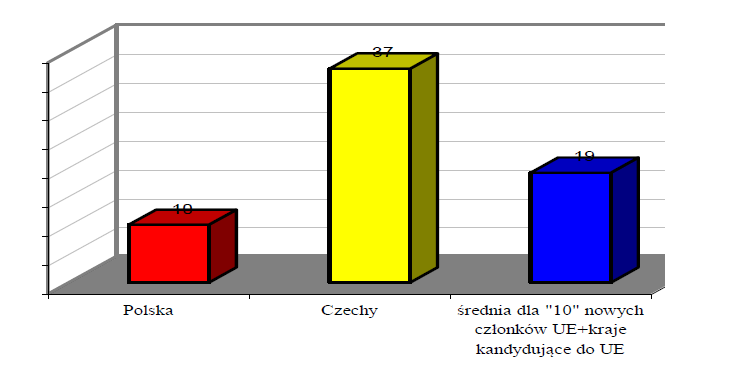 Źródło: Progress Report eEurope 2003+, dane z czerwca 2003 [adres http, odczyt] 4.4. Przy interpretacji tabel etc. zamieszczonych w tekście należy sformułować wnioski, nie wystarczy przytoczyć danych w formie opisowej. 4.5. Należy pamiętać o umieszczeniu podsumowania na końcu każdego rozdziału wraz ze wskazaniem elementów łączących zagadnienia omówione w danym rozdziale z zagadnieniami poruszanymi w kolejnym. 4.6. Na końcu pracy dyplomowej należy umieścić Zakończenie obejmujące wnioski z poszczególnych rozdziałów oraz z całej pracy. 4.7. Można zamieścić motto dla całej pracy (należy podać pełen adres bibliograficzny). 4.8. Musi być zachowana łączność pomiędzy tekstem a aneksami. W tekście przytaczamy w nawiasie kwadratowym odsyłacz do aneksu [Aneks 3, poz. 4]. Przypisy. Słuchacz powinien wybrać jeden sposób tworzenia przypisów (w tekście bądź pod tekstem) i stosować go konsekwentnie w całej pracy. 5.1. Przypisy w TEKŚCIE [styl harwardzki]: 5.1.1. Bibliograficzne: cytujemy w tekście w nawiasie kwadratowym, nazwisko autora rok wy-dania, dwukropek strona lub strony od-do (jednakowa zasada dla wydawnictw: książki, artykuły, fragmenty etc.). Przykład: [Kowalski 1999: 15] Jeżeli występuje kilka prac tego samego autora w tym samym roku dodajemy przy roku a, b..... np. [Kowalski 1999a: 15]. 5.1.1.1. Jeżeli jest kilku autorów, rozdzielamy nazwiska średnikiem (do 3 autorów). 5.1.1.2. Przy pracach zbiorowych cytowanych w całości podajemy nazwisko pierwszego redaktora [Kowalski red. 1998a]. 5.1.1.3. Przy literaturze zagranicznej zachowujemy słownictwo i skróty danego języka. 5.1.1.4. Przy źródłach zaczynamy opis od miejsca przechowywania i sygnatury np. [BJ rps 120, list J. Kraszewskiego do K. Beyera z 5 sierpnia 1875 r.]. 5.1.2. Dokumenty elektroniczne: opis wg wzoru: [Nazwisko autora/redaktora, dok. elektr.] Np. [Kowalski, dok. elektr.]. W przypadku braku autora: [tytuł, dok. elektr.]. W przypadku braku autora i tytułu [adres strony]. 5.2. Przypisy POD TEKSTEM (styl tradycyjny/klasyczny): 5.2.1. Bibliograficzne: w dole strony podajemy pierwszą literę imienia kropka nazwisko autora, tytuł (kursywą), miejsce i rok wydania, strona lub strony od-do (jednakowa zasada dla wydawnictw: książki, artykuły, fragmenty etc.). Przykład: R. Towse, Ekonomia kultury. Kompendium, Warszawa, 2011, s. 38. 5.2.1.1. W przypadku prac zbiorowych cytowanych w całości podajemy nazwisko pierwsze-go redaktora. 5.2.1.2. Przy literaturze zagranicznej zachowujemy słownictwo i skróty danego języka. 5.2.1.3. Podając adres bibliograficzny ustawy, wskazujemy: Dziennik Ustaw, rok, Nr i poz. W przypadku publikacji począwszy od 2012 roku – brak Nr Dziennika Ustaw. np.: - Art.2 ust.3 Ustawy z dnia 4 lutego 1994 r. o prawie autorskim i prawach pokrewnych (tj. Dz.U. z 2006 r. Nr 90, poz. 631 z późn. zm.). - Art. 3 ust.3 ustawy z dnia 25 października 1991 r. o organizowaniu i prowadzeniu działalności kulturalnej (tj. Dz.U. z 2012 r., poz.406). 5.2.2 Dokumenty elektroniczne: opis wg wzoru: [Nazwisko autora/redaktora, tytuł, [dok. elektr.] adres strony www [data odczytu]. Np. P. Kowalski, Omen, przesąd, znaczenie, [dok. elektr.] http://www.instytutkultury.uj.edu.pl [odczyt: 12.12.12.] Bibliografia wykorzystanych źródeł i opracowań, zamieszczona na końcu pracy, przed aneksami (tytuł maksimum 18 pkt), tekst pkt 10, numeracja ciągła pozycji w całości spisu. Przykłady opisów. 6.1. Styl harwardzki - Przykład jednego autora: Nowak T. 1999 Nowe prawo autorskie, Kraków. - Przykład dwóch autorów: Nowak T., Kowalski J. 2001 Zarządzanie kulturą, Kraków 2001. - Przykład pracy zbiorowej: Zieliński J. [red.] 1998 Świat komputerów, Wrocław 1998. - Przykład artykułu w książce (w pracy zbiorowej): Kowalski J. 2008 Modele mentalne w nauce o informacji, [w:] Nowak P., red., Kognitywistyka, Warszawa 2008, s. 15-41. Opis artykułu (tytuł czasopisma w cudzysłowie): Pawłowski M. 1989 Przepisy prawne, „Przegląd Historyczny” nr 10, s. 316-320. Nowak J. 2001 O lepsze jutro, [w:] „Dziennik Polski” nr 56 z 12.06.2001 [obowiązuje data dzienna przy pra-sie]. 6.2. Styl tradycyjny/klasyczny Przykłady opisów. Opis książki i jej fragmentów: - Przykład jednego autora: Nowak T., Nowe prawa, Kraków, 1999, 160 s. - Przykład dwóch autorów: Nowak T., Kowalski J., Książka, Kraków 2001, 330 s. - Przykład pracy zbiorowej: Zieliński J. [red.], Świat komputerów, Wrocław 1998, 150 s. - Przykład artykułu w książce (w pracy zbiorowej): Kowalski J., Modele mentalne w na-uce o informacji, [w:] Nowak P. [red.] Kognitywistyka, Warszawa 2008, s. 15-41. - Ilczuk D., Menedżer kultury – zadania, rola w środowisku lokalnym, pieniądze czy war-tości? [w:] Jedlewska B., Skrzypczak B. [red.] Dom kultury w XXI wieku - wizje, niepo-koje, rozwiązania, Olsztyn 2009, s. 99-102. Opis artykułu: - Pawłowski M. Przepisy prawne, „Przegląd Historyczny” nr 10, 1989, s. 316-320. - Nowak J., O lepsze jutro, [w:] „Dziennik Polski” nr 56 z 12.06.2001 [obowiązuje data dzienna przy prasie]. Opis dokumentu elektronicznego: A) dostępnego w Internecie: Autor/redaktor. Tytuł [dok. elektr.]. Warunki dostępu [data odczytu]. Przykład: Bro-dziak A., Gwiazdy i ty [dok. elektr.], http://salve.katowice.pl/KSIGWIAZDY.html [odczyt: 15.01.2007]. - na płycie CD, DVD, BD: Autor/redaktor. Tytuł [dok. elektr. CD]. Wydanie. Miejsce wydania: wydawca, rok wydania. Numer znormalizowany [data odczytu]. Przykład: Ko-paliński W., Słownik wyrazów obcych i zwrotów obcojęzycznych [dok. elektr. CD-R], Łódź: PRO-media CD, 1998, [odczyt: 15.01.2007]. Aneksy 7.1. Powinny być opatrzone wspólnym tytułem formalnym: Aneksy, pod którym powinien się znaleźć spis tytułów poszczególnych aneksów (powtórzony za spisem treści) – osobna strona przed aneksami 7.2. Numerowanie stron - kontynuacja numerowania tekstu pracy dyplomowej. 7.3. Każdy aneks powinien posiadać kolejny numer i tytuł (u góry strony). Jeżeli w aneksie umieszczone są reprodukcje dokumentów należy wskazać miejsce przechowywania oryginału. W aneksach zamieszczamy m.in.: - kserokopie dokumentów z podaniem danych bibliograficznych źródła, - fotografie z podaniem danych bibliograficznych źródła lub daty i danych o wykonawcy, - kalendaria, - obszerne zestawienia lub wykresy statystyczne, do których odwołujemy się w całej pracy, - inne materiały (np. opracowania lub źródła przyczynkowe). Spis tabel i wykresów zamieszczonych w tekście (zob. pkt 5.6). Słuchacz odpowiada za wszystkie błędy literowe itp. w pracy dyplomowej. Procedura i terminy składania pracy w sekretariacie IK UJ po uzyskaniu akceptacji pracy dyplomowej przez promotoraWydrukowany egzemplarz pracy dyplomowej, oprawiony w miękką oprawę lub zbindowany, słuchacz winien złożyć w sekretariacie Instytutu Kultury (lub przesłać pocztą na adres Instytutu Kultury, ul. Łojasiewicza 4, 30-348 Kraków, z dopiskiem „studia podyplomowe” lub na nazwisko dr Agnieszki Konior). Do pracy należy dołączyć oświadczenie Promotora (może być w formie wydrukowanej korespondencji mailowej) o przyjęciu pracy. Do wydrukowanego egzemplarza pracy należy dołączyć płytę CD/DVD-R z zapisaną wersją elektroniczną pracy w formacie PDF. Egzemplarz kopii cyfrowej pracy dyplomowej powinien być opisany i umieszczony w kopercie na odwrocie tylnej okładki wersji drukowanej pracy. Do pracy należy dołączyć: oświadczenie potwierdzające autorstwo i oryginalność pracy dyplomowej, a także oświadczenie potwierdzające, iż wersja drukowana pracy jest identyczna z wersją elektroniczną na płycie CD (wzory poniżej), zbindowane z pracą.Egzemplarze pracy dyplomowej (drukowane i cyfrowe) powinny być złożone w sekretariacie Instytutu Kultury lub przesłane pocztą najpóźniej do 10 lipca 2021 r.Prace dyplomowe podlegają procesowi recenzji, ocena za pracę jest średnią ocen wystawionych przez promotora i recenzenta. Ocena podawana jest do wiadomości dyplomanta.Wzór strony tytułowejUniwersytet JagiellońskiWydział Zarządzania i Komunikacji SpołecznejINSTYTUT KULTURYStudia podyplomoweJan KowalskiINSTYTUCJA KULTURY W PRZESTRZENI PUBLICZNEJ         Opiekun pracy dyplomowej:dr hab. Łukasz Gaweł, prof. UJOpracowano zgodnie z Ustawą o prawie autorskim i prawach pokrewnych z dnia 4 lutego 1994 r. (Dz.U. 1994 nr 24 poz. 83) wraz z nowelizacją z dnia 25 lipca 2003 r. (Dz.U. 2003 nr 166 poz. 1610) oraz z dnia 1 kwietnia 2004 r. (Dz.U. 2004 nr 91 poz. 869) z późniejszymi zmianamiKraków 2021Wzór oświadczeń						     				Kraków, data…..OŚWIADCZENIE	Oświadczam, że przedstawiona praca dyplomowa została   przygotowana i wykonana samodzielnie.							Podpis autora pracy……………	Kraków, data………OŚWIADCZENIEOświadczam, że drukowana wersja pracy dyplomowej na temat: …………………………………………………………………………………………………………………………………………………………………………………………………………………………………………………………………………………………………………………………………………………………………... jest identyczna z załączoną wersją elektroniczną.Podpis autora pracy……………..